新 书 推 荐中文书名：《芬恩·琼斯不见了》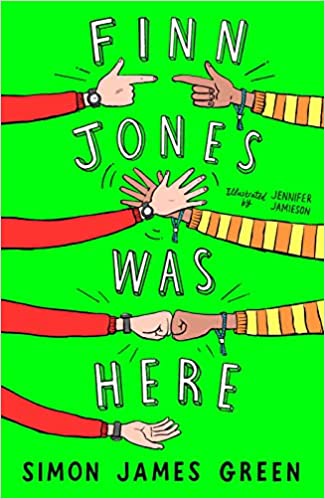 英文书名：Finn Jones Was Here作    者：Simon James Green (Author), Jennifer Jamieson (Illustrator)出 版 社：Scholastic UK代理公司：Scholastic UK/ANA页    数：320页出版时间：2023年5月代理地区：中国大陆、台湾审读资料：电子稿类    型：9-12岁儿童文学斩获多项图书大奖、水石2022年最佳图书之一作者Simon James Green全新童书！一个关于友谊、结局和新的开始的故事，笑点十足，触动心灵埃里克来参加他最好的朋友芬恩的葬礼，而只有他和妈妈被芬恩“死前”留下的信息要求穿上独角兽服装参加葬礼！芬恩还让他在葬礼上跳舞！埃里克坚信这是芬恩的恶作剧，因为他知道他最好的朋友不会丢下他一个人他希望芬恩只是在奶奶的帮助下藏了起来，可是为什么奶奶在葬礼上哭得那么伤心呢？芬恩曾经在这里，现在他在哪里？或许芬恩的棺材里只是几袋土豆埃里克按照芬恩留下的指示，最终会发现什么？两个最好的朋友真的就此生死相隔了吗？跟随埃里克一起完成芬恩的恶作剧一样的调皮要求、发现真相吧~内容简介：埃里克的最好的朋友芬恩·琼斯是世界上最大的恶作剧专家。现在，埃里克无法相信芬恩已经不在这里了。或者，他还在吗？埃里克似乎收到了超越生死界限的信息，当他遵循芬恩狂野、神秘的指示时，他的希望越来越大，他最后会发现大笑的芬恩。这段旅程也带来了回忆，和一个似乎无法接受的事实。作者简介：西蒙·詹姆斯·格林（Simon James Green）是多项图书奖项的获奖作者，他的作品包括《留宿接管》（Sleepover Takeover）和《莱利的倒霉生活：初学者的运气》（The Life of Riley: Beginner's Luck），前者入围2023年牛津郡图书奖、当选《卫报》的“50 Hottest Books for Summer”之一，后者曾入围蓝彼得图书奖。《You’re the One That I Want》获得2021年布里斯托青少年图书奖，入围YA图书奖、KSC图书奖最终名单。同作者童书《莱利的倒霉生活》媒体评价：“插画很棒，笑点颇丰。”——Malorie Blackman“格林显然很擅长打造闹剧，他对莱利遭遇的灾难的描述也很搞笑……剧情接地气，却又让你感觉如春风拂面般清新。”——Books of Keeps“对于那些读完了《内裤船长》和《小屁孩日记》，想找到一本类似新书的读者来说，这是一本完美的书。”——水石书店“搞笑又感人……我要推荐这本书给孩子和大人，这本书专为想要开怀大笑的人准备！”——Rachel’s Really Random Reviews“西蒙·詹姆斯·格林创作了一本精彩的中学生读物，书中充满了滑稽的坏运气。”——My Shelves are Full “一本引人捧腹大笑的才气横溢的书。”——Miss Cleveland is Reading“我一口气读完了这本书，因为真的爱不释手。这本书很有趣，令人愉快，读起来也很轻松。在我还没反应过来时，我竟然已经读完了整本书。”——Janay Brazier“发自内心的笑很有趣，但也非常甜蜜和感人。莱利的滑稽行为让我们开心了好几个小时，他是2020年我们最需要的英雄。真希望还会有续作！”——Amazon同作者童书《留宿接管》媒体评价：“这是一部特别有趣的、令人兴奋的、出乎意料的、有时甚至是感人的神秘惊悚小说。”——BookTrust“有趣的、疯狂的神秘冒险。”——LoveReading 4 Kids内文插图：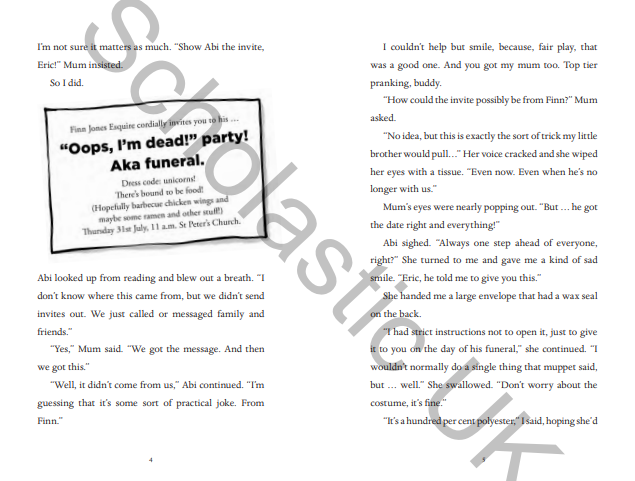 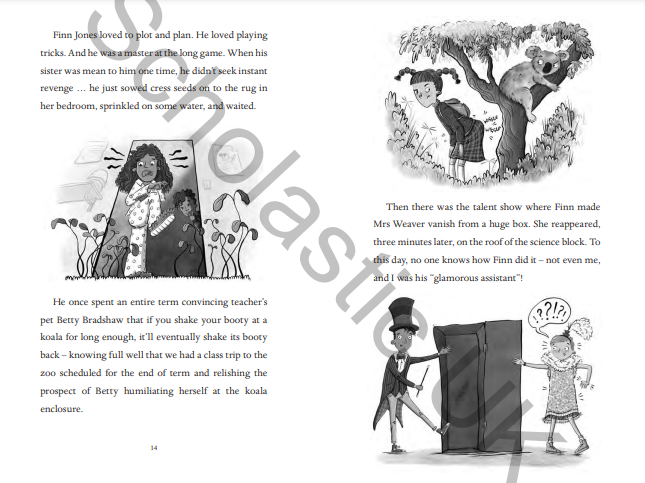 谢谢您的阅读！请将回馈信息发至：Echo Xue（薛肖雁）安德鲁﹒纳伯格联合国际有限公司北京代表处北京市海淀区中关村大街甲59号中国人民大学文化大厦1705室, 邮编：100872电话：010-82449325传真：010-82504200Email: Echo@nurnberg.com.cn网址：www.nurnberg.com.cn微博：http://weibo.com/nurnberg豆瓣小站：http://site.douban.com/110577/微信订阅号：ANABJ2002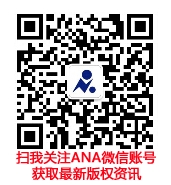 